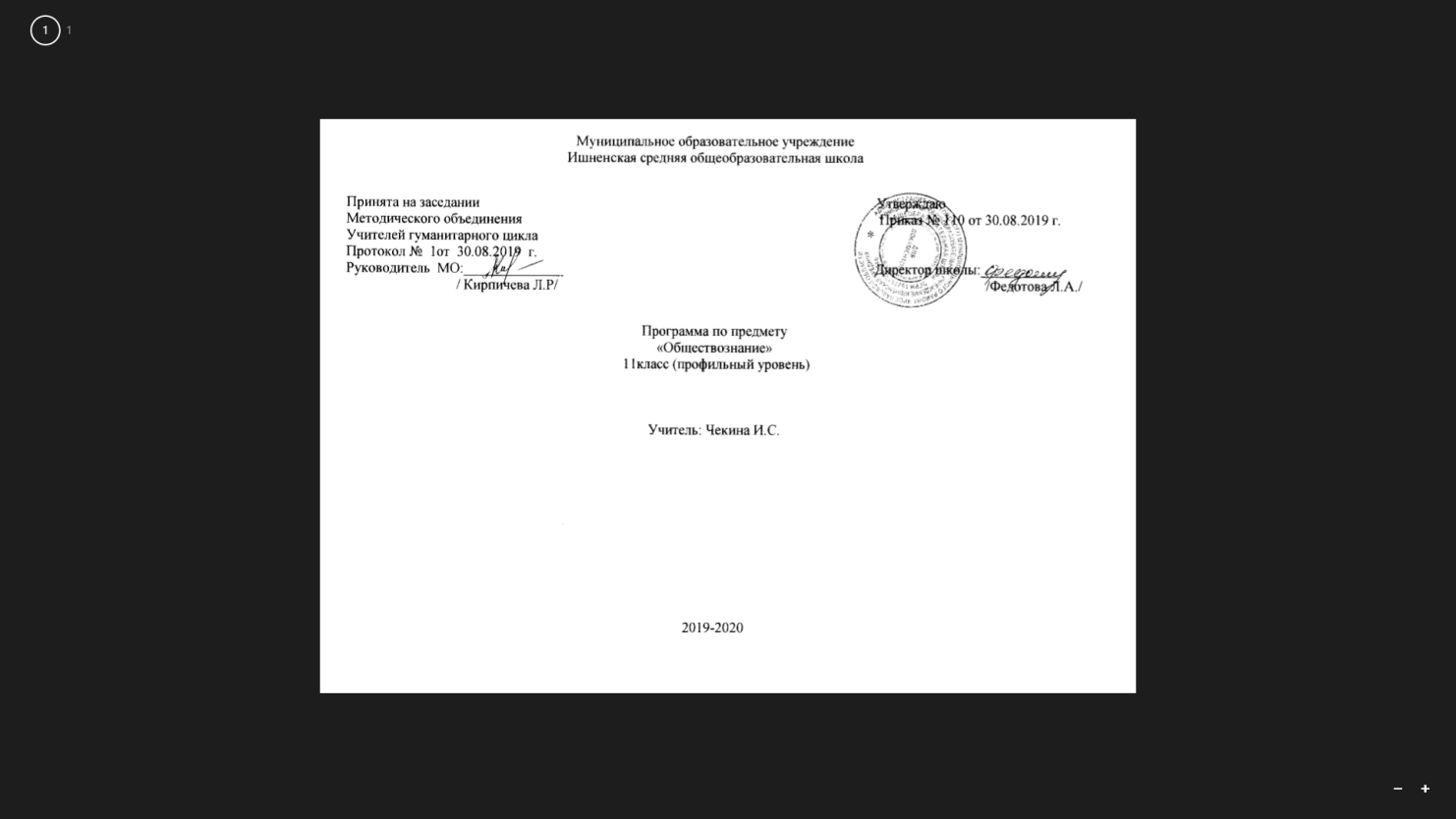 Пояснительная записка по обществознанию(профильный уровень)Рабочая программа по обществознанию для учащихся 10-11-х классов составлена в соответствии с требованиями федерального компонента государственного образовательного стандарта основного общего (полного) образования (Приказ Минобразования России от 5 марта 2004 г. № 1089 «Об утверждении федерального компонента государственных образовательных стандартов начального общего, основного общего и среднего (полного) общего образования»), федерального базисного учебного плана (утвержден приказом Минобразования России от 09.03.2004 «Об утверждении федерального базисного учебного плана и примерных учебных планов для общеобразовательных учреждений РФ, реализующих программы общего образования), с учетом авторской программы по обществознанию для учащихся 10-11 классов профильного уровня Л.Н.Боголюбова, Л.Ф.Ивановой, А.Ю. Лазебниковой. ("Просвещение".2011 год).Нормативно-методическое обеспечение преподавания обществознания:1. Конституция Российской Федерации. 2. Закон «Об образовании в Российской Федерации» от 29 декабря 2012 г. N 273-ФЗ. Федеральный закон от 29.12.2012 N 273-ФЗ (с изм. и доп., вступ. в силу с 21.10.2014). 3. Концепция духовно-нравственного развития и воспитания личности гражданина России [Текст] / А. Я. Данилюк, А. М. Кондаков, В. А. Тишков. — М. : Просвещение, 2010. 4. Фундаментальное ядро содержания общего образования [Текст] / под ред. В. В. Козлова, А. М. Кондакова. — М. : Просвещение, 2009. 5. ФГОС ООО. Приказ Министерства образования и науки Российской Федерации от «17» декабря 2010 г. № 1897. 6. Санитарно-эпидемиологические правила и нормативы СанПиН 2.4.2.2821-10 «Санитарно-эпидемиологические требования к условиям и реализации обучения в общеобразовательных учреждениях». 7. Федеральные требования к образовательным учреждениям в части минимальной оснащенности учебного процесса и оборудования учебных помещений (утв. приказом Министерства образования и науки РФ от 4 октября 2010 г. № 986). 8. Приказ Министерства образования и науки Российской Федерации (Минобрнауки России) от 5 сентября 2013 г. № 1047 «Об утверждении Порядка формирования федерального перечня учебников, рекомендуемых к использованию при реализации имеющих государственную аккредитацию образовательных программ начального общего, основного общего, среднего общего образования». 9. Приказ Минобнауки от 31 марта 2014 г. № 253 «Об утверждении федерального перечня учебников, рекомендуемых к использованию при реализации имеющих государственную аккредитацию образовательных программ начального общего, основного общего, среднего общего образования». 10. Письмо Департамента государственной политики в сфере общего образования Минобрнауки России от 29 апреля 2014 г. № 08-548 «О федеральном перечне учебников». 11. Письмо Департамента образования Ярославской области от 14.05.2014 г. № 1172/01-10 «Об использовании учебников». 12. Примерная основная образовательная программа образовательного учреждения. Основная школа [Текст] / сост. Е. С. Савинов. — М. : Просвещение, 2011. 13. Примерные программы по учебным предметам. Обществознание. 5–9 классы [Текст] : проект. — 2-е изд. — М. : Просвещение, 2010. — 94 с. — (Стандарты второго поколения). 14. Примерная основная образовательная программа основного общего образования, одобренная 8.04.2015 г. [Электронный ресурс] // Реестр Примерных основных общеобразовательных программ Министерство образования и науки Российской Федерации. — URL : http://fgosreestr.ru/reestr (дата обращения:25.05.2017). 15. Примерная основная образовательная программа среднего общего образования // Реестр Примерных основных общеобразовательных программ Министерство образования и науки Российской Федерации [Электронный ресурс]. — URL : http://fgosreestr.ru/reestr (дата обращения:25.05.2017). Используемый УМК:Обществознание. Учебник для 10-11 кл. общеобразовательных учреждений: профильный уровень / [Л.Н. Боголюбов, А.Ю. Лазебникова, А.Т. и др.]; под редакцией Л.Н. Боголюбова. - М.: Просвещение, 2018. – 415 с.Сорокина Е.Н. Поурочные разработки по обществознанию. Профильный уровень: 11 класс. - М.: ВАКО, 2009.Методические рекомендации к учебнику «Обществоведение. 10-11» под редакцией Л.Н. Боголюбова. Москва «Просвещение» 2004.Обществознание: Новый полный справочник для подготовки к ЕГЭ/ П.А. Баранов, А.В. Воронцов, С.В. Шевченко: под ред. Б.А. Баранова-М.: АСТ, Астрель, 2016.Программы общеобразовательных учреждений 6-11 классы 3-е издание, Москва «Просвещение» 2011г. Л.Н.Боголюбова, Л.Ф.Ивановой, А.Ю. ЛазебниковСодержание среднего (полного) обществоведческого образования на профильном уровне представляет собой комплекс знаний, отражающих основные объекты изучения: общество в целом, человек в обществе, познание, социальные отношения, политика, духовно-нравственная сфера. Все означенные компоненты содержания взаимосвязаны, как связаны и взаимодействуют друг с другом изучаемые объекты. В данном курсе представлены основы важнейших социальных наук: философии, социологии, политологии, социальной психологии. Программа учитывает, что в профильных классах как самостоятельные курсы изучаются экономика и право. Успешное освоение содержания обществознания требует межпредметного взаимодействия с этими курсами.Содержание курса на профильном уровне обеспечивает преемственность по отношению к основной школе путем углубленного изучения некоторых социальных объектов, рассмотренных ранее. Наряду с этим вводится ряд новых, более сложных проблем, понимание которых необходимо современному человеку; изучаются вопросы, являющиеся основой для будущей профессиональной подготовки в области социальных дисциплин. 
Изучение обществознания на профильном уровне среднего общего образования направлено на достижение следующих целей:развитие личности в период ранней юности, ее духовной культуры, социального мышления, познавательного интереса к изучению социально-гуманитарных дисциплин; критического мышления, позволяющего объективно воспринимать социальную информацию и уверенно ориентироваться в ее потоке;воспитание общероссийской идентичности, гражданственности, социальной ответственности; приверженности к гуманистическим и демократическим ценностям, положенным в основу Конституции Российской Федерации;освоение системы знаний, составляющих основы философии, социологии, политологии, социальной психологии, необходимых для эффективного взаимодействия с социальной средой и успешного получения последующего профессионального образования и самообразования;овладение умениями получения и осмысления социальной информации, систематизации полученных данных; освоение способов познавательной, коммуникативной, практической деятельности в характерных социальных ролях;формирование опыта применения полученных знаний и умений для решения типичных задач в области социальных отношений; в сферах: гражданской и общественной деятельности, межличностных отношений, включая отношения между людьми разных национальностей и вероисповеданий, познавательной, коммуникативной, семейно-бытовой деятельности; для самоопределения в области социальных и гуманитарных наук, для самоопределения в области социальных и гуманитарных наук.Программа предполагает обучение учащихся, работе с различными педагогически неадаптированными источниками социальной информации, включая современные средства коммуникации (в том числе ресурсы Интернета);критическому восприятию и осмыслению разнородной социальной информации, отражающей различные подходы, интерпретации социальных явлений; формулирование на этой основе собственных заключений и оценочных суждений; анализ явлений и событий, происходящих в современной социальной жизни, с применением методов социального познания; решение проблемных, логических, творческих задач, отражающих актуальные проблемы социально-гуманитарного знания; участие в обучающих играх (ролевых, ситуативных, деловых), тренингах, моделирующих ситуации из реальной жизни; участие в дискуссиях, диспутах, дебатах по актуальным социальным проблемам, отстаивание и аргументация своей позиции; оппонирование иному мнению; осуществление учебно-исследовательских работ по социальной проблематике, разработка индивидуальных и групповых ученические проектов; подготовка рефератов, освоение приемов оформления результатов исследования актуальных социальных проблем; осмысление опыта взаимодействия с другими людьми, социальными институтами, участия в гражданских инициативах и различных формах самоуправления.В результате изучения обществознания на профильном  уровне ученик должензнать/пониматьсоциальные свойства человека, его место в системе общественных отношений;закономерности развития общества как сложной самоорганизующейся системы;основные социальные институты и процессы;различные подходы к исследованию проблем человека и общества;особенности различных общественных наук, основные пути и способы социального и гуманитарного познания;уметьхарактеризовать с научных позиций основные социальные объекты (факты, явления, процессы, институты), их место и значение в жизни общества как целостной системы; проблемы человека в современном обществе;осуществлять комплексный поиск, систематизацию и интерпретацию социальной информации по определенной теме из оригинальных неадаптированных текстов (философских, научных, правовых, политических, публицистических);анализировать и классифицировать социальную информацию, представленную в различных знаковых системах (текст, схема, таблица, диаграмма, аудиовизуальный ряд); переводить ее из одной знаковой системы в другую;сравнивать социальные объекты, выявляя их общие черты и различия; устанавливать соответствия между существенными чертами и признаками социальных явлений и обществоведческими терминами, понятиями; сопоставлять различные научные подходы; различать в социальной информации факты и мнения, аргументы и выводы;объяснять внутренние и внешние связи (причинно-следственные и функциональные) изученных социальных объектов (включая взаимодействия человека и общества, общества и природы, общества и культуры, подсистем и структурных элементов социальной системы, социальных качеств человека);раскрывать на примерах важнейшие теоретические положения и понятия социально-экономических и гуманитарных наук;участвовать в дискуссиях по актуальным социальным проблемам;формулировать на основе приобретенных социально-гуманитарных знаний собственные суждения и аргументы по определенным проблемам;оценивать различные суждения о социальных объектах с точки зрения общественных наук;подготавливать аннотацию, рецензию, реферат, творческую работу, устное выступление;осуществлять индивидуальные и групповые учебные исследования по социальной проблематике;применять социально-экономические и гуманитарные знания в процессе решения познавательных и практических задач, отражающих актуальные проблемы жизни человека и общества;использовать приобретенные знания и умения в практической деятельности и повседневной жизни для:эффективного выполнения типичных социальных ролей; сознательного взаимодействия с социальными институтами;ориентировки в актуальных общественных событиях и процессах; выработки собственной гражданской позиции;оценки общественных изменений с точки зрения демократических и гуманистических ценностей, лежащих в основе Конституции Российской Федерации;самостоятельного поиска социальной информации, необходимой для принятия собственных решений; критического восприятия информации, получаемой в межличностном общении и массовой коммуникации;нравственной оценки социального поведения людей;предвидения возможных последствий определенных социальных действий субъектов общественных отношений;ориентации в социальных и гуманитарных науках, их последующего изучения в учреждениях среднего и высшего профессионального образования;осуществления конструктивного взаимодействия людей с разными убеждениями, культурными ценностями и социальным положением;приобретение практического опыта деятельности, предшествующей профессиональной, в основе которой лежит данный учебный предмет.Описание места учебного предмета в учебном плане школыУчебный план школы выделяет для  изучения обществознания на профильном уровне в 11 классе 204 часа за 2 года обучения,  102 часа в год  3 часа в неделю.содержание программы учебного курса «Обществознание»11 класс (102 часа)Тема  1. Социальное развитие современного общества (34 часа)      Социальная структура и социальные отношения. Социальные группы, их классификация. Маргинальные группы. Социальные институты. Типы и функции социальных институтов. Социальная инфраструктура. Социальная стратификация и мобильность. Роль экономики в жизни общества. Экономические институты. Влияние экономики на социальную структуру. Качество и уровень жизни. Экономика и политика. Экономика и культура. Социальные статусы и роли. Ролевое поведение. Ролевой набор. Ролевой конфликт. Социальные роли в юношеском возрасте. Социальные ценности и нормы. Мораль. Право. Роль права в жизни общества. Правовая культура. Социализация индивида.  Отклоняющееся поведение и социальный контроль. Формы и проявления отклоняющегося поведения. Социальные последствия отклоняющегося поведения. Социальное сотрудничество. Социальные интересы. Социальный конфликт и пути его разрешения. Этнос и нация. Этническое многообразие современного мира. Этнокультурные традиции и ценности. Ментальные особенности этноса. Межнациональное сотрудничество и конфликты. Проблемы регулирования межнациональных отношений. Конституционные основы национальной политики России.  Демографическая ситуация в России и в мире. Демографическая политика в России.       Семья и брак как социальные институты. Традиционные семейные ценности. Тенденции развития семьи в современном мире. Проблема неполных семей. Государственная политика поддержки семьи. Культура бытовых отношений. Социально-бытовые интересы. Материально-вещественная среда обитания человека. Молодежь как социальная группа. Особенности молодежной субкультуры. Проблемы молодежи в современной России.   Тенденции развития социальных отношений в России. Социальные проблемы современной России. Конституционные основы социальной политики РФ. Тема  2. Политическая жизнь современного общества (32 часов)      Политическая система, ее структура и функции. Политический режим. Типы политических режимов. Тоталитаризм и авторитаризм, их общие черты и отличия.   Государство в политической системе. Понятие бюрократии. Современная государственная служба, ее задачи. Основные направления политики государства. Демократия, ее основные ценности и признаки. Проблемы современной демократии. Делегирование властных полномочий. Парламентаризм. Развитие традиций парламентской демократии в России.       Выборы в демократическом обществе. Избирательная система. Избирательная кампания. Избирательные технологии.  Человек в политической жизни. Политическое участие. Понятие политической культуры.       Гражданское общество и правовое государство. Основы гражданского общества. Общественный контроль за деятельностью институтов публичной власти.  Политическая идеология. Политическая психология и политическое поведение.  Политические партии и движения. Типология политических партий. Становление многопартийности в России. Сетевые структуры в политике.  Политическое лидерство. Понятие и типология лидерства. Имидж политического лидера. Группы давления (лоббирование).  Политические элиты. Типология элит. Элита и контрэлита. Особенности формирования элит в современной России.    Истоки и опасность политического экстремизма. Политический терроризм, его особенности в современных условиях.    Политический конфликт. Причины политических конфликтов, пути их урегулирования.       Место и роль СМИ в политической жизни. Типы информации, распространяемой СМИ. Влияние СМИ на избирателя.    Политический процесс, его формы. Развитие политических систем. Особенности политического процесса в современной России. Современный этап политического развития России. Тема  3. Духовная культура (22 час)      Понятие «духовная культура». Духовное развитие общества. Многообразие и диалог культур. Толерантность. Духовная жизнь людей. Мировоззрение, его виды и формы. Менталитет. Высшие духовные ценности. Патриотизм. Гражданственность. Мораль и нравственность. Нравственные ориентиры личности. Нравственная культура.       Социальная и личностная значимость образования. Тенденции развития образования в современном мире. Роль и значение непрерывного образования в информационном обществе.  Наука. Функции современной науки. Этика науки.       Роль религии в жизни общества. Религия как одна из форм культуры. Мировые религии. Принцип свободы совести. Религия в современном мире. Межконфессиональные отношения.       Искусство. Виды и жанры искусства. Миф и реальность современного искусства. Массовая культура. СМИ и культура. Роль телевидения в культурной жизни общества. Тема  4. Современный этап мирового развития (14 часов)      Многообразие современного мира. Особенности традиционного общества. Достижения и противоречия западной цивилизации. Кризис индустриальной цивилизации.  Целостность и противоречивость современного мира. Глобальные проблемы современности. Взаимосвязь глобальных проблем.   Глобализация и ее последствия. Процессы глобализации и становление единого человечества.  Взгляд в будущее. Социально-гуманитарные последствия перехода к информационной цивилизации. Тематическое планирование 11 классПреобладающие формы  контроля знаний, умений, навыков.   Основными формами контроля знаний, умений, навыков являются : текущий и промежуточный контроль знаний, промежуточная   аттестация ,которые позволяют:определить фактический уровень знаний, умений и навыков обучающихся  по предмету ( согласно учебного плана);установить соответствие этого уровня требованиям Федерального компонента государственного образовательного стандарта общего образования;осуществить контроль за реализацией образовательной программы (учебного плана) и программ учебных курсов. 1.Текущий контроль знаний – проверка знаний обучающихся через опросы, самостоятельные и контрольные работы, зачеты , тестирование и т.п. в рамках урока.Отметка за устный ответ обучающегося заносится в классный журнал в день проведения урока. Отметка за письменную самостоятельную, контрольную, зачетную и т.п.  работу выставляется в классный журнал к следующему уроку.Формы и средства контроляТекущий контроль  знаний, умений и навыков осуществляется в форме проверочных работ, тестирования  ,зачетов,  подготовки  презентаций, рефератов.Изучение  разделов завершается  повторительно-обобщающими уроками ( в форме тестирования, работы с документами, написанием эссе),  самостоятельным составлением тестовых заданий ,созданием презентаций. 2.Промежуточный контроль знаний обучающихся Промежуточный контроль знаний – контроль результативности обучения школьника, осуществляемый по окончании полугодия на основе результатов текущего контроля.   Промежуточный контроль проводится в соответствии с установленным годовым календарным учебным графиком.Промежуточный контроль обучающихся, пропустивших значительную часть учебного времени, проводится в форме собеседования, зачета, контрольной работы и т.п. в конце установленного периода с целью определения фактического уровня предметных знаний. В случае отсутствия обучающегося на протяжении всего установленного периода и (или) невозможности определения фактического уровня его предметных знаний  в классном журнале делается запись «н/а» (не аттестован).3. Итоговая  аттестация обучающихся     Итоговая аттестация обучающихся  11-х проводится по окончании учебного года на основе итогов промежуточного  контроля и в  форме ЕГЭ ( тестирования).  Сроки итоговой аттестации  устанавливаются в соответствии с Положением о формах и порядке проведения государственной (итоговой) аттестации обучающихся, освоивших основные общеобразовательные программы среднего (полного) общего образования, утвержденного приказом Министерства образования и науки Российской Федерации.Для оценки уровня достижений обучающихся используются сборники заданий ЕГЭ, Сборники диагностических вариантов.Список литературыСписок литературы для учителяБоголюбов, Л.Н. Готовимся к Единому Государственному Экзамену. Обществоведение [Текст] / Л.Н. Боголюбов. – М.: Дрофа, 2014.- 106 с.Кравченко, А.И. Задачник по обществознанию. 10-11 класс [Текст] / А.И. Кравченко. – М.: Просвещение, 2015. – 308 с.Краюшкина, С.В. Тесты по обществознанию: 10 класс [Текст] / С.В. Краюшкина. – М.: Экзамен, 2014. – 158 с.Краюшкина, С.В. Тесты по обществознанию: 11 класс [Текст] / С.В. Краюшкина. – М.: Экзамен, 2014. – 160 с.Поляков, К.В. Обществознание: глобальный мир в XXI веке: 11 класс: книга для учителя [Текст] / Л.В. Поляков, В.В. Федоров, К.В. Симонов.- М.: Просвещение, 2016 . – 367 с.Сбигнева, Е.П. Классные часы в 10-11 классах [Текст] / Е.П. Сбигнева, Т.Б. Солдатова. – Ростов-на –Дону: Феникс, 2015.- 408 с.Сорокина, Е.Н. Поурочные разработки по обществознанию. Профильный уровень: 10 класс [Текст] / Сорокина Е.Н. -М.:ВАКО, 2014. – 512 с.Сорокина, Е.Н. Поурочные разработки по обществознанию. Профильный уровень: 11 класс [Текст] / Сорокина Е.Н. -М.:ВАКО, 2011. – 272 с.Степанько, С.Н. Обществознание 10-11 класс: поурочные планы [Текст] / С.Н. Степанько. – Волгоград: Учитель, 2015.- 184 с.Список литературы для учащихсяБоголюбов, Л.Н.  Обществознание. 10 класс. Профильный уровень. [Текст]: учебник для 10 класса общеобразовательных учреждений / Боголюбов, Л.Н.  А.Ю. Лазебникова, Н.М. Смирнова. - М.: Просвещение, 2018.-416 с.Боголюбов, Л.Н.  Обществознание. 11 класс. Профильный уровень. [Текст]: учебник для 10 класса общеобразовательных учреждений / Боголюбов, Л.Н.  А.Ю. Лазебникова, Н.М. Смирнова, А.Т. Кинкулькин - М.: Просвещение, 2018.- 432 с.Боголюбов, Л.Н.  Обществознание: практикум: пособие для 10 класса общеобразовательных учреждений: профильный уровень [Текст] / Л.Н. Боголюбов, Ю.И. Аверьянов, Л.Ф. Иванова. – М.: Просвещение, 2015.-160 с.Боголюбов, Л.Н.  Обществознание: практикум: пособие для 11 класса общеобразовательных учреждений: профильный уровень [Текст] / Л.Н. Боголюбов, Ю.И. Аверьянов, Л.Ф. Иванова. – М.: Просвещение, 2015.-160 с.Корсаков, Г.Г. Как сдать ЕГЭ по обществознанию на 100 баллов  [Текст] / Г.Г. Корсаков. – Ростов-на Дону: Феникс, 2013.- 280 с.Котова, О.А. Самое полное издание типовых вариантов заданий ЕГЭ. 2011. Обществознание [Текст] / О.А. Котова, Т.Е. Лискова. – М.: АСТ: Астрель, 2015. – 254 с.Лазебникова, А.Ю. Обществознание. Единый государственный экзамен. Типовые тестовые задания [Текст] / А.Ю. Лазебникова, Е.Л. Рутковская. – М.:Экзамен, 2014-2016.- 68 с.Лазебникова, А.Ю. Обществознание. Практикум по выполнению типовых тестовых заданий ЕГЭ [Текст] / А.Ю. Лазебникова, М.Ю. Брандт. – М.: Экзамен, 2016. – 104 Цифровые образовательные ресурсы:1. История, философия, социология и другие общественные дисциплины [Электронный ресурс]. Издательство «Учитель». Компьютерная поддержка: диск. Мультимедийное учебное пособие для учителя.- ПитерКом, 2014.2.  Официальная Россия (сервер органов государственной власти Российской Федерации) [Электронный ресурс] - Режим доступа : http://www.rsnet.ru/.3. Соционет: информационное пространство по общественным наукам [Электронный ресурс] - Режим доступа : http://www.socionet.ru. 4. Глоссарий по социальным наукам [Электронный ресурс] - Режим доступа: http://www.glossary.ru/5. Энциклопедии, словари, справочники. [Электронный ресурс] - Режим доступа: http://www.ihtik.lib.ru/encycl/index.html6. ФИПИ [Электронный ресурс] – Режим доступа : http://85.142.162.119/os11 - Федеральный институт педагогических измерений. Открытый банк  заданий по обществознанию.№ темыНазвание темыКоличество часовКол-во контр.работКол-во контр.работТестТестПрактикумыТема 1Социальное развитие современного общества34 часов1331010Тема 2Политическая жизнь современного общества32 часа1--88Тема 3Духовная культура22 час11166Тема 4Современный этап мирового развития14 часов11133Итого102 часа4442727Календарно – тематическое планированиепо обществознанию  11 класс(профильный уровень)Календарно – тематическое планированиепо обществознанию  11 класс(профильный уровень)Календарно – тематическое планированиепо обществознанию  11 класс(профильный уровень)Календарно – тематическое планированиепо обществознанию  11 класс(профильный уровень)Календарно – тематическое планированиепо обществознанию  11 класс(профильный уровень)Календарно – тематическое планированиепо обществознанию  11 класс(профильный уровень)Календарно – тематическое планированиепо обществознанию  11 класс(профильный уровень)Календарно – тематическое планированиепо обществознанию  11 класс(профильный уровень)№ п/пТема урокаКол-во часовТип урокаПланируемые результаты освоения материалаВид учебной деятель-ностиВид контроля, измерите-лиДатаТема 1. Социальное развитие современного общества34 часовТема 1. Социальное развитие современного общества34 часовТема 1. Социальное развитие современного общества34 часовТема 1. Социальное развитие современного общества34 часовТема 1. Социальное развитие современного общества34 часовТема 1. Социальное развитие современного общества34 часовТема 1. Социальное развитие современного общества34 часов1Социальная стратификация. Социальная стратификация по К. Марксу и М. Веберу.1 часвводный урок.Цели и задачи: 1) познакомить с тремя видами социальнойстратификации, социальной мобильностью, показать, какие социальные лифты  способствуют социальным перемещениям человека, выявить тенденции в развитии социальных отношений для различных групп; 2) развивать умения осуществлять комплексный поиск, систематизацию социальной информации по теме, сравнивать, анализировать, делать выводы, рационально решать познавательные и проблемные задачи; участвовать в дискуссии, работать с документами; 3) формировать отношение к проблемамсоциального неравенства.Вводная лекцияУстный опрос2Социальная мобильность и социальные лифты..Люмпены и маргиналы.1 часкомбинированный урок.Цели и задачи: 1) познакомить с тремя видами социальнойстратификации, социальной мобильностью, показать, какие социальные лифты  способствуют социальным перемещениям человека, выявить тенденции в развитии социальных отношений для различных групп; 2) развивать умения осуществлять комплексный поиск, систематизацию социальной информации по теме, сравнивать, анализировать, делать выводы, рационально решать познавательные и проблемные задачи; участвовать в дискуссии, работать с документами; 3) формировать отношение к проблемамсоциального неравенства.Проблемная беседа. Дискуссия Устный опрос3 Урок-практикум «Тенденции в развитии социальных отношений»Входной контроль.1 часкомбинированный урок.Цели и задачи: 1) познакомить с тремя видами социальнойстратификации, социальной мобильностью, показать, какие социальные лифты  способствуют социальным перемещениям человека, выявить тенденции в развитии социальных отношений для различных групп; 2) развивать умения осуществлять комплексный поиск, систематизацию социальной информации по теме, сравнивать, анализировать, делать выводы, рационально решать познавательные и проблемные задачи; участвовать в дискуссии, работать с документами; 3) формировать отношение к проблемамсоциального неравенства.Работа с текстомУстный опрос(индивидуально- письменные упражнения4Понятие социальный институт.Типы и функции социальных институтов.1 часкомбинированный урок.Цели и задачи: 1) познакомить с основными этапами инсти-туционализации, с типологией социальных институтов, показать их взаимодействие и функции; 2) развивать умения характеризовать с научных позиций основные социальные объекты, объяснять внутренние и внешние связи изученных социальных объектов, участвовать в дискуссии, работать с документами; 3) формировать отношение к потребностям общества и функциям социальных институтов, вырабатывать гражданскую позицию.Лекция с элементами проблемной беседыУстный опрос5Урок-практикум «Социальная инфраструктура».1 часкомбинированный урок.Цели и задачи: 1) познакомить с основными этапами инсти-туционализации, с типологией социальных институтов, показать их взаимодействие и функции; 2) развивать умения характеризовать с научных позиций основные социальные объекты, объяснять внутренние и внешние связи изученных социальных объектов, участвовать в дискуссии, работать с документами; 3) формировать отношение к потребностям общества и функциям социальных институтов, вырабатывать гражданскую позицию.Практикум Устный опрос6Экономика как подсистема общества. Экономика и уровень жизни.1 часкомбинированный урок.Цели и задачи: 1) познакомить с местом и ролью экономикив жизни общества, показать причины процветания страны, проблемы рыночной экономики, раскрыть роль культуры в развитии цивилизованной рыночной экономики; 2) развивать умения анализировать и классифицировать социальную информацию, сравнивать социальные объекты; оценивать разные суждения о социальных объектах с точки зрения общественных наук; участвовать в дискуссии, работать с документами; 3) формировать отношение к проблемам экономики.Лекция с элементами проблемной беседыУстный опрос7Экономика и социальная структура общества. Экономика и политика. Экономика и культура.1 часурок-исследование.Цели и задачи: 1) познакомить с местом и ролью экономикив жизни общества, показать причины процветания страны, проблемы рыночной экономики, раскрыть роль культуры в развитии цивилизованной рыночной экономики; 2) развивать умения анализировать и классифицировать социальную информацию, сравнивать социальные объекты; оценивать разные суждения о социальных объектах с точки зрения общественных наук; участвовать в дискуссии, работать с документами; 3) формировать отношение к проблемам экономики.Тест с разноуровневыми заданиями, входной контрольПрактические задания, ответы на вопросы8Урок-практикум «Роль экономики в жизни общества».1 часурок-исследование.Цели и задачи: 1) познакомить с местом и ролью экономикив жизни общества, показать причины процветания страны, проблемы рыночной экономики, раскрыть роль культуры в развитии цивилизованной рыночной экономики; 2) развивать умения анализировать и классифицировать социальную информацию, сравнивать социальные объекты; оценивать разные суждения о социальных объектах с точки зрения общественных наук; участвовать в дискуссии, работать с документами; 3) формировать отношение к проблемам экономики.ПрактикумУстный опрос9Социальный статус личности.Социальные роли личности.1 часкомбинированный урок.Цели и задачи: 1) познакомить с основными позициями социального статуса, его видами, показать причины ролевого конфликта, раскрыть особенности статусных ситуаций в юношеском возрасте; 2) развивать умения анализировать и классифицировать социальную информацию по теме, объяснять внутренние и внешние связи социальных объектов, участвовать в дискуссии, работать с документами; 3) формировать отношение к процессу социализации и социальной адаптации личности, вырабатывать активнуюгражданскую позициюРабота с  текстомУстный опрос10Урок-практикум «Социализация личности и социальная адаптация».1 часкомбинированный урок.Цели и задачи: 1) познакомить с основными позициями социального статуса, его видами, показать причины ролевого конфликта, раскрыть особенности статусных ситуаций в юношеском возрасте; 2) развивать умения анализировать и классифицировать социальную информацию по теме, объяснять внутренние и внешние связи социальных объектов, участвовать в дискуссии, работать с документами; 3) формировать отношение к процессу социализации и социальной адаптации личности, вырабатывать активнуюгражданскую позицию ПрактикумУстный опрос11Социальные ценности и нормы1 часурок изучения новогоЦели и задачи: 1) познакомить с основными социальнымиценностями и нормами права, показать специфику правового регулирования социальных отношений; 2) развивать умения сравнивать социальные объекты, выявляя их общие черты и различия, устанавливать соответствие между существенными чертами и признаками социальных явлений и обществоведческими терминами, понятиями, различать в социальной информации факты и мнения, аргументы и выводы, участвовать в дискуссии, работать с документами;3) формировать отношение к социальным ценностям,нормам права.Лекция с элементами проблемной беседыУстный опрос(индивидуально- письменные упражнения12Социальные регуляторы.1 часкомбинированный урок.Цели и задачи: 1) познакомить с основными социальнымиценностями и нормами права, показать специфику правового регулирования социальных отношений; 2) развивать умения сравнивать социальные объекты, выявляя их общие черты и различия, устанавливать соответствие между существенными чертами и признаками социальных явлений и обществоведческими терминами, понятиями, различать в социальной информации факты и мнения, аргументы и выводы, участвовать в дискуссии, работать с документами;3) формировать отношение к социальным ценностям,нормам права.Работа с учебником и документамиВыступления учащихся с самостоятельно подготовленными сообщениями13Отклоняющееся   поведение  и  социальный   контроль 1 часкомбинированный урок.Цели и задачи: 1) познакомить с признаками отклоняющегося поведения, показать его причины, проанализировать основные формы социального контроля; 2) развивать умения осуществлять комплексный поиск, систематизацию социальной информации по теме, сравнивать, анализировать, делать выводы, рационально решать познавательные и проблемные задачи, объяснять внутренние и внешние связи изученных социальных объектов, участвовать в дискуссии, работать с документами; 3) формировать отношение к антиобщественным явлениям, вырабатывать активную гражданскую позицию.Проблемная беседа. Дискуссия Устный опрос14Преступность.1 часкомбинированный урок.Цели и задачи: 1) познакомить с признаками отклоняющегося поведения, показать его причины, проанализировать основные формы социального контроля; 2) развивать умения осуществлять комплексный поиск, систематизацию социальной информации по теме, сравнивать, анализировать, делать выводы, рационально решать познавательные и проблемные задачи, объяснять внутренние и внешние связи изученных социальных объектов, участвовать в дискуссии, работать с документами; 3) формировать отношение к антиобщественным явлениям, вырабатывать активную гражданскую позицию.Лекция с элементами проблемной беседы.Устный опрос(индивидуально- письменные упражнения15Урок-практикум «Социальный контроль».1 часпрактический урок.Цели и задачи: 1) познакомить с признаками отклоняющегося поведения, показать его причины, проанализировать основные формы социального контроля; 2) развивать умения осуществлять комплексный поиск, систематизацию социальной информации по теме, сравнивать, анализировать, делать выводы, рационально решать познавательные и проблемные задачи, объяснять внутренние и внешние связи изученных социальных объектов, участвовать в дискуссии, работать с документами; 3) формировать отношение к антиобщественным явлениям, вырабатывать активную гражданскую позицию.Работа с текстомУстный опрос16Социальные интересы.Формы социального взаимодействия.1 часкомбинированный урок.Цели и задачи: 1) познакомить с основными формами социальных взаимодействий, признаками социального сотрудничества, причинами социальных конфликтов и путями их решения; 2) развивать умения осуществлять комплексный поиск, систематизацию социальной информации по теме, сравнивать, анализировать, делать выводы, рационально решать познавательные и проблемныезадачи, раскрывать на примерах важнейшие теоретические положения и понятия социально-гуманитарных наук, участвовать в дискуссии, работать с документами; 3) формировать у школьников толерантность, уважение к другим людям.Лекция с элементами проблемной беседыУстный опрос17Урок – практикум «Социальный конфликт».1 часкомбинированный урок.Цели и задачи: 1) познакомить с основными формами социальных взаимодействий, признаками социального сотрудничества, причинами социальных конфликтов и путями их решения; 2) развивать умения осуществлять комплексный поиск, систематизацию социальной информации по теме, сравнивать, анализировать, делать выводы, рационально решать познавательные и проблемныезадачи, раскрывать на примерах важнейшие теоретические положения и понятия социально-гуманитарных наук, участвовать в дискуссии, работать с документами; 3) формировать у школьников толерантность, уважение к другим людям.ПрактикумУстный опрос18Этнос и нация.1 часкомбинированный урок.Цели и задачи: 1) познакомить с основными признаки этносаи нации, со структурой национального менталитета, показатьосновные ценности русского народа, подтвердить примерами этническое многообразие современного человечества; 2) развиватьумения работать с документами, сравнивать, анализировать, делатьвыводы, рационально решать познавательные и проблемные задачи,участвовать в дискуссии; 3) формировать отношение к проблемам межнационального общения, к опасности национализма в межнациональных отношениях.Тест с разноуровневыми заданиямиПрактические задания, ответы на вопросы19Урок-практикум «Этническое многообразие современного мира».1 часкомбинированный урок.Цели и задачи: 1) познакомить с основными признаки этносаи нации, со структурой национального менталитета, показатьосновные ценности русского народа, подтвердить примерами этническое многообразие современного человечества; 2) развиватьумения работать с документами, сравнивать, анализировать, делатьвыводы, рационально решать познавательные и проблемные задачи,участвовать в дискуссии; 3) формировать отношение к проблемам межнационального общения, к опасности национализма в межнациональных отношениях.Работа с  текстомУстный опрос20Межэтнические отношения и национальная политика. 1 часкомбинированный урок.Цели и задачи: 1) познакомить с уровнями межэтническихотношений, тенденциями в развитии межэтнических отношений, показать сущность межнационального сотрудничества, причины и природу межэтнических конфликтов, пути их предупреждения и преодоления, охарактеризовать основные принципы национальнойполитики Российской Федерации; 2) развивать уменияосуществлять поиск, систематизацию социальной информации по теме, сравнивать, анализировать, делать выводы, рационально решать познавательные и проблемные задачи, раскрывать на примерах важнейшие теоретические положения и понятия социально- гуманитарных наук, участвовать в дискуссии, осуществлять проектнуюдеятельность; 3) формировать отношение к проявлениюнационализма, расизма, антисемитизма.Лекция с элементами проблемной беседыУстный опрос21«Конституционные основы государственной национальнойполитики Российской Федерации».1 часкомбинированный урок.Цели и задачи: 1) познакомить с уровнями межэтническихотношений, тенденциями в развитии межэтнических отношений, показать сущность межнационального сотрудничества, причины и природу межэтнических конфликтов, пути их предупреждения и преодоления, охарактеризовать основные принципы национальнойполитики Российской Федерации; 2) развивать уменияосуществлять поиск, систематизацию социальной информации по теме, сравнивать, анализировать, делать выводы, рационально решать познавательные и проблемные задачи, раскрывать на примерах важнейшие теоретические положения и понятия социально- гуманитарных наук, участвовать в дискуссии, осуществлять проектнуюдеятельность; 3) формировать отношение к проявлениюнационализма, расизма, антисемитизма.ПрактикумУстный опрос(индивидуально- письменные упражнения22Современная демографическая ситуация в Российской Федерации.1 часкомбинированный урок.Цели и задачи: 1) познакомить с проблемами демографии, показать основные тенденции изменения народонаселения в России, основные направления демографической политики государства; 2) развивать умения осуществлять комплексный поиск, систематизацию статистической информации по теме, сравнивать, анализировать, делать выводы, рационально решать познавательные и проблемные задачи, раскрывать на примерах важнейшие теоретические положения и понятия социально-гуманитарных наук, участвовать в дискуссии, работать с документами; 3) формировать отношениек демографическим проблемам современного общества.Работа с учебником и документамиУстный опрос23Демографическая политика в России.1 часкомбинированный урок.Цели и задачи: 1) познакомить с проблемами демографии, показать основные тенденции изменения народонаселения в России, основные направления демографической политики государства; 2) развивать умения осуществлять комплексный поиск, систематизацию статистической информации по теме, сравнивать, анализировать, делать выводы, рационально решать познавательные и проблемные задачи, раскрывать на примерах важнейшие теоретические положения и понятия социально-гуманитарных наук, участвовать в дискуссии, работать с документами; 3) формировать отношениек демографическим проблемам современного общества.ПрактикумВыступления учащихся с самостоятельно подготовленными сообщениями24Институт семьи и брака.1 часкомбинированный урок.Цели и задачи: 1) познакомить с нормами, регулирующими отношения в семье, показать социальное назначение института брака, традиционные семейные ценности, проблемы семьи и определить основные направления государственной политики поддержки семьи; 2) развивать умения осуществлять комплексный поиск, систематизациюсоциальной информации по теме, сравнивать, анализировать,делать выводы, рационально решать познавательныеи проблемные задачи, раскрывать на примерах важнейшие теоретические положения и понятия социально-гуманитарных наук, участвовать в дискуссии, осуществлять проектную деятельность; 3) формировать мнение о роли семьи в обществе, вырабатывать определенную позицию по отношению к семейной жизни и семейным отношениям.Проблемная беседа. Дискуссия беседыУстный опрос(индивидуально- письменные упражнения25Урок-практикум «Государственная политика поддержки семьи».1 часкомбинированный урок.Цели и задачи: 1) познакомить с нормами, регулирующими отношения в семье, показать социальное назначение института брака, традиционные семейные ценности, проблемы семьи и определить основные направления государственной политики поддержки семьи; 2) развивать умения осуществлять комплексный поиск, систематизациюсоциальной информации по теме, сравнивать, анализировать,делать выводы, рационально решать познавательныеи проблемные задачи, раскрывать на примерах важнейшие теоретические положения и понятия социально-гуманитарных наук, участвовать в дискуссии, осуществлять проектную деятельность; 3) формировать мнение о роли семьи в обществе, вырабатывать определенную позицию по отношению к семейной жизни и семейным отношениям.Работа с текстомУстный опрос26Быт и бытовые отношения1 часкомбинированный урок.Цели и задачи: 1) познакомить с социально-бытовыми интересами человека, их классификацией, показать, какие объективные и субъективные факторы влияют на развитие социально- бытовых интересов, определить сущность и природу культуры бытовых отношений, исследовать степень влияния урбанизации на быт; 2) развивать умения осуществлять комплексный поиск, систематизацию социальной информации по теме, сравнивать, анализировать, делать выводы, рационально решать познавательныеи проблемные задачи, осуществлять индивидуальные и групповые учебные исследования по социальной проблематике, участвовать в дискуссии, работать с документами; 3) формировать отношение к проблеме быта.Лекция с элементами проблемной беседыУстный опрос27 Урбанизация и быт.1 часкомбинированный урок.Цели и задачи: 1) познакомить с социально-бытовыми интересами человека, их классификацией, показать, какие объективные и субъективные факторы влияют на развитие социально- бытовых интересов, определить сущность и природу культуры бытовых отношений, исследовать степень влияния урбанизации на быт; 2) развивать умения осуществлять комплексный поиск, систематизацию социальной информации по теме, сравнивать, анализировать, делать выводы, рационально решать познавательныеи проблемные задачи, осуществлять индивидуальные и групповые учебные исследования по социальной проблематике, участвовать в дискуссии, работать с документами; 3) формировать отношение к проблеме быта.ПрактикумУстный опрос28Молодежь в современном обществе1 часкомбинированный урок.Цели и задачи: 1) показать основные психологические особенности юношеского возраста, проследить процесс социализации среди молодежи, охарактеризовать основные черты современной молодежной субкультуры; 2) развивать умения анализировать социальные проблемы, сопоставлять мнения по социальным вопросам, делать выводы, рационально решать познавательные и проблемные задачи, раскрывать на примерах важнейшие теоретические положения и понятия социально-гуманитарных наук; 3) формировать у учащихся отношение к проблеме молодежи и ответственности молодого поколения.Тест с разноуровневыми заданиямиПрактические задания, ответы на вопросы29Молодежная субкультура.1 часкомбинированный урок.Цели и задачи: 1) показать основные психологические особенности юношеского возраста, проследить процесс социализации среди молодежи, охарактеризовать основные черты современной молодежной субкультуры; 2) развивать умения анализировать социальные проблемы, сопоставлять мнения по социальным вопросам, делать выводы, рационально решать познавательные и проблемные задачи, раскрывать на примерах важнейшие теоретические положения и понятия социально-гуманитарных наук; 3) формировать у учащихся отношение к проблеме молодежи и ответственности молодого поколения.Проблемная беседа. ДискуссияУстный опрос30 «Проблемы молодежи в современной России»1 часкомбинированный урок.Цели и задачи: 1) показать основные психологические особенности юношеского возраста, проследить процесс социализации среди молодежи, охарактеризовать основные черты современной молодежной субкультуры; 2) развивать умения анализировать социальные проблемы, сопоставлять мнения по социальным вопросам, делать выводы, рационально решать познавательные и проблемные задачи, раскрывать на примерах важнейшие теоретические положения и понятия социально-гуманитарных наук; 3) формировать у учащихся отношение к проблеме молодежи и ответственности молодого поколения.Работа с  текстомУстный опрос31Социальное развитие современного общества1 часкомбинированный урок.Цели и задачи: 1) познакомить с социальной стратификацией современного российского общества, исследовать природу изменения положения отдельных групп населения в нашей стране, проанализировать социальную политику государства, выявить главные направления борьбы с бедностью; 2) развивать умения осуществлять комплексный поиск, систематизацию социальной информации по теме, сравнивать, анализировать, делать выводы, рационально решать познавательные и проблемные задачи, раскрыватьна примерах важнейшие теоретические положения и понятиясоциально-гуманитарных наук, участвовать в дискуссии, работать с документами; 3) формировать отношение к социальным проблемам общества, собственной роли в их решении.Лекция с элементами проблемной беседыУстный опрос32Конституционные основы социальной политики.Государственная стратегия борьбы с бедностью.1 часкомбинированный урок.Цели и задачи: 1) познакомить с социальной стратификацией современного российского общества, исследовать природу изменения положения отдельных групп населения в нашей стране, проанализировать социальную политику государства, выявить главные направления борьбы с бедностью; 2) развивать умения осуществлять комплексный поиск, систематизацию социальной информации по теме, сравнивать, анализировать, делать выводы, рационально решать познавательные и проблемные задачи, раскрыватьна примерах важнейшие теоретические положения и понятиясоциально-гуманитарных наук, участвовать в дискуссии, работать с документами; 3) формировать отношение к социальным проблемам общества, собственной роли в их решении.Лекция с элементами проблемной беседыУстный опрос(индивидуально- письменные упражнения33Социальные проблемы современной России.1 часкомбинированный урок.Цели и задачи: 1) познакомить с социальной стратификацией современного российского общества, исследовать природу изменения положения отдельных групп населения в нашей стране, проанализировать социальную политику государства, выявить главные направления борьбы с бедностью; 2) развивать умения осуществлять комплексный поиск, систематизацию социальной информации по теме, сравнивать, анализировать, делать выводы, рационально решать познавательные и проблемные задачи, раскрыватьна примерах важнейшие теоретические положения и понятиясоциально-гуманитарных наук, участвовать в дискуссии, работать с документами; 3) формировать отношение к социальным проблемам общества, собственной роли в их решении.Работа с учебником и документамиВыступления учащихся с самостоятельно подготовленными сообщениями34Обобщение по теме «Социальное развитие современного общества»1 чассистематизации и формирования умений и навыковСистематизация и контроль качества знаний учащихся по темеПисьменная работаКонт                       рольная работаТема 2. Политическая жизнь современного общества32 часаТема 2. Политическая жизнь современного общества32 часаТема 2. Политическая жизнь современного общества32 часаТема 2. Политическая жизнь современного общества32 часаТема 2. Политическая жизнь современного общества32 часаТема 2. Политическая жизнь современного общества32 часаТема 2. Политическая жизнь современного общества32 часа35Политическая система: общая характеристика.1 часУрок изучения нового материалаЦели и задачи: 1) познакомить с типологией политическихсистем, показать основные черты политических режимов; 2) развиватьумения сопоставлять, анализировать, делать выводы, рациональнорешать познавательные и проблемные задачи, раскрыватьна примерах важнейшие теоретические положения и понятиясоциально-гуманитарных наук, участвовать в дискуссии, работатьс документами; 3) формировать у учащихся отношение к политическимсистемам.Проблемная беседа. Дискуссия Устный опрос36Политические системы диктаторского типа.1 часкомбинированный урок.Цели и задачи: 1) познакомить с типологией политическихсистем, показать основные черты политических режимов; 2) развиватьумения сопоставлять, анализировать, делать выводы, рациональнорешать познавательные и проблемные задачи, раскрыватьна примерах важнейшие теоретические положения и понятиясоциально-гуманитарных наук, участвовать в дискуссии, работатьс документами; 3) формировать у учащихся отношение к политическимсистемам.Лекция с элементами проблемной беседыУстный опрос37 Политический режим.1 часкомбинированный урок.Цели и задачи: 1) познакомить с типологией политическихсистем, показать основные черты политических режимов; 2) развиватьумения сопоставлять, анализировать, делать выводы, рациональнорешать познавательные и проблемные задачи, раскрыватьна примерах важнейшие теоретические положения и понятиясоциально-гуманитарных наук, участвовать в дискуссии, работатьс документами; 3) формировать у учащихся отношение к политическимсистемам.Работа с текстомУстный опрос(индивидуально- письменные упражнения38Принципы и ценности демократии.Парламентаризм.1 часкомбинированный урок.Цели и задачи: 1) познакомить с признаками и ценностямидемократии, показать их взаимосвязь и взаимозависимость, проанализировать механизм парламентаризма; 2) развивать уменияосуществлять сопоставления, анализировать, делать выводы, рациональнорешать познавательные и проблемные задачи, раскрыватьна примерах важнейшие теоретические положения и понятиясоциально-гуманитарных наук, участвовать в дискуссии; 3) формироватьотношения к демократическим ценностям и установкам,ответственности.Лекция с элементами проблемной беседыУстный опрос39 «Проблемы современной демократии».1 часкомбинированный урок.Цели и задачи: 1) познакомить с признаками и ценностямидемократии, показать их взаимосвязь и взаимозависимость, проанализировать механизм парламентаризма; 2) развивать уменияосуществлять сопоставления, анализировать, делать выводы, рациональнорешать познавательные и проблемные задачи, раскрыватьна примерах важнейшие теоретические положения и понятиясоциально-гуманитарных наук, участвовать в дискуссии; 3) формироватьотношения к демократическим ценностям и установкам,ответственности.ПрактикумУстный опрос40Государство - основной институт политической системы. Внутренняя и внешняя политика.1 часкомбинированный урок.Цели и задачи: 1) познакомить с государством как основныминститутом политической системы, показать суть политики какгосударственного управления; 2) развивать умения осуществлятьпоиск информации, анализировать, делать выводы, рациональнорешать познавательные и проблемные задачи, раскрыватьна примерах важнейшие теоретические положения и понятиясоциально-гуманитарных наук, участвовать в дискуссии, работатьс документами; 3) формировать у учащихся отношение к вопросуо назначении государства и выполнении чиновниками своихобязанностейПроблемная беседа. ДискуссияПрактические задания, ответы на вопросы41Понятие бюрократии.Современная государственная служба и ее задачи.1 часкомбинированный урок.Цели и задачи: 1) познакомить с государством как основныминститутом политической системы, показать суть политики какгосударственного управления; 2) развивать умения осуществлятьпоиск информации, анализировать, делать выводы, рациональнорешать познавательные и проблемные задачи, раскрыватьна примерах важнейшие теоретические положения и понятиясоциально-гуманитарных наук, участвовать в дискуссии, работатьс документами; 3) формировать у учащихся отношение к вопросуо назначении государства и выполнении чиновниками своихобязанностейЛекция с элементами проблемной беседыУстный опрос42Урок-практикум «Основные направления политики государства»1 часкомбинированный урок.Цели и задачи: 1) познакомить с государством как основныминститутом политической системы, показать суть политики какгосударственного управления; 2) развивать умения осуществлятьпоиск информации, анализировать, делать выводы, рациональнорешать познавательные и проблемные задачи, раскрыватьна примерах важнейшие теоретические положения и понятиясоциально-гуманитарных наук, участвовать в дискуссии, работатьс документами; 3) формировать у учащихся отношение к вопросуо назначении государства и выполнении чиновниками своихобязанностейРабота с  текстомПисьменный опрос43Правовое государство и гражданское общество.1 часкомбинированный урок.Цели и задачи: 1) познакомить с правовым государством какосновным институтом политической системы, его особенностямии признаками; 2) развивать умения осуществлять сопоставления,анализировать, делать выводы, рационально решать познавательныеи проблемные задачи, раскрывать на примерах важнейшие теоретическиеположения и понятия социально-гуманитарных наук,участвовать в дискуссии, работать с документами; 3) формироватьотношение к проблемам создания и построения справедливогообщества.Лекция с элементами проблемной беседыУстный опрос44Урок-практикум «Общественный контроль за деятельностью институтов публичнойвласти.»1 часурок обобщенияЦели и задачи: 1) познакомить с правовым государством какосновным институтом политической системы, его особенностямии признаками; 2) развивать умения осуществлять сопоставления,анализировать, делать выводы, рационально решать познавательныеи проблемные задачи, раскрывать на примерах важнейшие теоретическиеположения и понятия социально-гуманитарных наук,участвовать в дискуссии, работать с документами; 3) формироватьотношение к проблемам создания и построения справедливогообщества.Работа с учебником и документамиУстный опрос(индивидуально- письменные упражнения45-46СМИ в политической системе общества. Характер информации, распространяемой СМИ.1 часкомбинированный урок.Цели и задачи: 1) познакомить с ролью средств массовой информациив политической деятельности, показать особенностиразличных видов массовой политической информации, механизмполитического манипулирования и его последствия, выработатьпрактические рекомендации по противостоянию избирателя политическимманипуляциям с использованием СМИ; 2) развивать уменияосуществлять информационный поиск, анализировать, делатьвыводы, рационально решать познавательные и проблемные задачи,раскрывать на примерах важнейшие теоретические положенияи понятия социально-гуманитарных наук, участвовать в дискуссии,работать с документами; 3) формировать отношение к влияниюсредств массовой информации на умы и сердца людей.Лекция с элементами проблемной беседыУстный опрос47Урок-практикум «Влияние СМИ на избирателя».1 часурок закрепления знанийЦели и задачи: 1) познакомить с ролью средств массовой информациив политической деятельности, показать особенностиразличных видов массовой политической информации, механизмполитического манипулирования и его последствия, выработатьпрактические рекомендации по противостоянию избирателя политическимманипуляциям с использованием СМИ; 2) развивать уменияосуществлять информационный поиск, анализировать, делатьвыводы, рационально решать познавательные и проблемные задачи,раскрывать на примерах важнейшие теоретические положенияи понятия социально-гуманитарных наук, участвовать в дискуссии,работать с документами; 3) формировать отношение к влияниюсредств массовой информации на умы и сердца людей.Работа с текстом ПрактикумУстный опрос(индивидуально- письменные упражнения48Политическое сознание. Сущность политической идеологии.1 часурок изучения новогоЦели и задачи: 1) познакомить с основными чертами и сущностьюполитического сознания, определить основные идеи и ценности,которые лежат в основе каждой из идеологий, выяснитьмотивы политического поведения, определить механизм регулированияполитического поведения; 2) развивать умения объяснятьвнутренние и внешние связи изучаемых социальных объектов, анализировать,делать выводы, рационально решать познавательныеи проблемные задачи, осуществлять индивидуальные и групповыеучебные исследования по социальной проблематике, участвоватьв дискуссии, работать с документами; 3) формировать отношениек проблеме формирования политического сознания.ЛекцияУстный опрос49Современные политические идеологии. Роль идеологии в политической жизни.Политическая психология.1 часкомбинированный урокЦели и задачи: 1) познакомить с основными чертами и сущностьюполитического сознания, определить основные идеи и ценности,которые лежат в основе каждой из идеологий, выяснитьмотивы политического поведения, определить механизм регулированияполитического поведения; 2) развивать умения объяснятьвнутренние и внешние связи изучаемых социальных объектов, анализировать,делать выводы, рационально решать познавательныеи проблемные задачи, осуществлять индивидуальные и групповыеучебные исследования по социальной проблематике, участвоватьв дискуссии, работать с документами; 3) формировать отношениек проблеме формирования политического сознания.Лекция с элементами проблемной беседыУстный опрос50Политическое поведение. Формы политического поведения.1 часкомбинированный урок.Цели и задачи: 1) познакомить с основными чертами и сущностьюполитического сознания, определить основные идеи и ценности,которые лежат в основе каждой из идеологий, выяснитьмотивы политического поведения, определить механизм регулированияполитического поведения; 2) развивать умения объяснятьвнутренние и внешние связи изучаемых социальных объектов, анализировать,делать выводы, рационально решать познавательныеи проблемные задачи, осуществлять индивидуальные и групповыеучебные исследования по социальной проблематике, участвоватьв дискуссии, работать с документами; 3) формировать отношениек проблеме формирования политического сознания.ПрезентацияУстный опрос51Урок-практикум «Регулирование политического поведения 1 часурок обобщенияЦели и задачи: 1) познакомить с основными чертами и сущностьюполитического сознания, определить основные идеи и ценности,которые лежат в основе каждой из идеологий, выяснитьмотивы политического поведения, определить механизм регулированияполитического поведения; 2) развивать умения объяснятьвнутренние и внешние связи изучаемых социальных объектов, анализировать,делать выводы, рационально решать познавательныеи проблемные задачи, осуществлять индивидуальные и групповыеучебные исследования по социальной проблематике, участвоватьв дискуссии, работать с документами; 3) формировать отношениек проблеме формирования политического сознания.Дисскуссия, работа с текстомПрактические задания52Понятия политической партии и движения. Типология и функции политических партий.1 часкомбинированный урок.Цели и задачи: 1) познакомить с основными политическимипартиями и движениями, показать сущность основных типовпартийных систем, тенденции развития политических партийи движений в России; 2) развивать умения анализировать, делатьвыводы, рационально решать познавательные и проблемныезадачи, раскрывать на примерах важнейшие теоретические положенияи понятия социально-гуманитарных наук, участвоватьв дискуссии, работать с документами; 3) формировать отношениек политическим партиям и их роли в жизни современногообщества.Проблемная беседа. ДискуссияОтветы на вопросы53Типы партийных систем.Тенденции развития политических партий и движений.1 часкомбинированный урок.Цели и задачи: 1) познакомить с основными политическимипартиями и движениями, показать сущность основных типовпартийных систем, тенденции развития политических партийи движений в России; 2) развивать умения анализировать, делатьвыводы, рационально решать познавательные и проблемныезадачи, раскрывать на примерах важнейшие теоретические положенияи понятия социально-гуманитарных наук, участвоватьв дискуссии, работать с документами; 3) формировать отношениек политическим партиям и их роли в жизни современногообщества.Работа с  текстом. Составление словарика темы.Устный опрос54Урок-практикум «Становление многопартийности в России»1 часкомбинированный урок.Цели и задачи: 1) познакомить с основными политическимипартиями и движениями, показать сущность основных типовпартийных систем, тенденции развития политических партийи движений в России; 2) развивать умения анализировать, делатьвыводы, рационально решать познавательные и проблемныезадачи, раскрывать на примерах важнейшие теоретические положенияи понятия социально-гуманитарных наук, участвоватьв дискуссии, работать с документами; 3) формировать отношениек политическим партиям и их роли в жизни современногообщества. Лекция с   элементами проблемной беседыУстный опрос55Политическая элита.Политическое лидерство, роль политического лидера.1 часкомбинированный урок.Цели и задачи: 1) познакомить с характерными чертами политическойэлиты, показать разницу между элитой и контрэлитой, выявитьсущность политического лидерства, охарактеризовать типыполитических лидеров, показать механизм создания имиджа политическоголидера; 2) развивать умения осуществлять сопоставления,анализировать, делать выводы, рационально решать познавательныеи проблемные задачи, раскрывать на примерах важнейшиетеоретические положения и понятия социально-гуманитарныхнаук, участвовать в дискуссии, работать с документами; 3) формироватьотношение к политическим элитам и лидерам.Лекция с элементами проблемной беседыУстный опрос56Типы лидерства.Группы давления1 часкомбинированный урокЦели и задачи: 1) познакомить с характерными чертами политическойэлиты, показать разницу между элитой и контрэлитой, выявитьсущность политического лидерства, охарактеризовать типыполитических лидеров, показать механизм создания имиджа политическоголидера; 2) развивать умения осуществлять сопоставления,анализировать, делать выводы, рационально решать познавательныеи проблемные задачи, раскрывать на примерах важнейшиетеоретические положения и понятия социально-гуманитарныхнаук, участвовать в дискуссии, работать с документами; 3) формироватьотношение к политическим элитам и лидерам.Составление таблицы «Типы лидеров»,работа с учебникомУстный опрос57Урок-практикум «Имидж политического лидера»1 часурок закрепления знанийЦели и задачи: 1) познакомить с характерными чертами политическойэлиты, показать разницу между элитой и контрэлитой, выявитьсущность политического лидерства, охарактеризовать типыполитических лидеров, показать механизм создания имиджа политическоголидера; 2) развивать умения осуществлять сопоставления,анализировать, делать выводы, рационально решать познавательныеи проблемные задачи, раскрывать на примерах важнейшиетеоретические положения и понятия социально-гуманитарныхнаук, участвовать в дискуссии, работать с документами; 3) формироватьотношение к политическим элитам и лидерам.Работа с учебником и документамиУстный опрос(индивидуально-письменные упражнения58Избирательная система.1 часкомбинированный урок.Цели и задачи: 1) познакомить с сущностью избирательнойсистемы, показать этапы избирательной кампании, механизмы еепроведения; 2) развивать умения обобщать и систематизироватьзнания, участвовать в эвристической беседе, дискуссии, работать с документами, решать проблемные задачи, делать выводы; 3) формировать отношение к процессу избирательной кампании.Проблемная беседа. Дискуссия Выступления учащихся с самостоятельно подготовленными сообщениями59Избирательная кампания.1 часкомбинированный урок.Цели и задачи: 1) познакомить с сущностью избирательнойсистемы, показать этапы избирательной кампании, механизмы еепроведения; 2) развивать умения обобщать и систематизироватьзнания, участвовать в эвристической беседе, дискуссии, работать с документами, решать проблемные задачи, делать выводы; 3) формировать отношение к процессу избирательной кампании.Лекция с элементами проблемной беседыУстный опрос60Урок-практикум «Политические технологии избирателя»1 часурок обобщенияЦели и задачи: 1) познакомить с сущностью избирательнойсистемы, показать этапы избирательной кампании, механизмы еепроведения; 2) развивать умения обобщать и систематизироватьзнания, участвовать в эвристической беседе, дискуссии, работать с документами, решать проблемные задачи, делать выводы; 3) формировать отношение к процессу избирательной кампании.Работа с текстом. Практикум.Устный опрос(индивидуально-письменные упражнения61 Политическое участие..1 часкомбинированный урок.Цели и задачи: 1) познакомить с формами политического участия,показать содержание политической культуры, ее типы, особенностироссийской политической культуры; 2) развивать уменияосуществлять поиск информации, анализировать, делать выводы,рационально решать познавательные и проблемные задачи, раскрывать на примерах важнейшие теоретические положения и понятиясоциально-гуманитарных наук, участвовать в дискуссии, работатьс документами; 3) формировать отношение к процессу вовлеченияв политическую жизнь страны, вырабатывать такие личностныекачества, как толерантность, гуманность, критичность.Беседа.Работа с текстом.Устный опрос62Понятие и типология политической культуры1 часкомбинированный урок.Цели и задачи: 1) познакомить с формами политического участия,показать содержание политической культуры, ее типы, особенностироссийской политической культуры; 2) развивать уменияосуществлять поиск информации, анализировать, делать выводы,рационально решать познавательные и проблемные задачи, раскрывать на примерах важнейшие теоретические положения и понятиясоциально-гуманитарных наук, участвовать в дискуссии, работатьс документами; 3) формировать отношение к процессу вовлеченияв политическую жизнь страны, вырабатывать такие личностныекачества, как толерантность, гуманность, критичность.Лекция с элементами проблемной беседыУстный опрос63Источники и значение конфликтов в политике. Развитие политического конфликта.1 часурок изучения новогоЦели и задачи: 1) познакомить с особенностями политическихконфликтов, показать этапы эскалации политического конфликта,определить пути урегулирования и разрешения конфликтов;2) развивать у учащихся умения осуществлять сопоставления, анализировать, делать выводы, рационально решать познавательныеи проблемные задачи, раскрывать на примерах важнейшие теоретические положения и понятия социально-гуманитарных наук,участвовать в дискуссии, работать с документами; 3) формироватьу учащихся отношение к политическим конфликтам, задуматьсяо развитии толерантности.Работа с учебникомРабота с  текстомУстный опросИсточники и значение конфликтов в политике. Развитие политического конфликта.урок изучения новогоЦели и задачи: 1) познакомить с особенностями политическихконфликтов, показать этапы эскалации политического конфликта,определить пути урегулирования и разрешения конфликтов;2) развивать у учащихся умения осуществлять сопоставления, анализировать, делать выводы, рационально решать познавательныеи проблемные задачи, раскрывать на примерах важнейшие теоретические положения и понятия социально-гуманитарных наук,участвовать в дискуссии, работать с документами; 3) формироватьу учащихся отношение к политическим конфликтам, задуматьсяо развитии толерантности.Работа с учебникомРабота с  текстом64Политический процесс: основные положения.1 часкомбинированный урок.Цели и задачи: 1) познакомить с сущностью и природойполитического процесса, показать, какие факторы оказываютвоздействие на политический процесс, каковы особенности политического процесса в рамках демократических политическихсистем и систем диктаторского типа, охарактеризовать и проанализировать основные типы политических процессов; 2) развиватьумения исследовать, анализировать, делать выводы, рациональнорешать познавательные и проблемные задачи, раскрыватьна примерах важнейшие теоретические положения и понятиясоциально-гуманитарных наук, участвовать в дискуссии, работатьс документами; 3) формировать отношение к политическомупроцессу.Лекция с элементами проблемной беседыУстный опрос65Типология политических процессов.Особенности политического процесса в современной России.1 часкомбинированный урок.Цели и задачи: 1) познакомить с сущностью и природойполитического процесса, показать, какие факторы оказываютвоздействие на политический процесс, каковы особенности политического процесса в рамках демократических политическихсистем и систем диктаторского типа, охарактеризовать и проанализировать основные типы политических процессов; 2) развиватьумения исследовать, анализировать, делать выводы, рациональнорешать познавательные и проблемные задачи, раскрыватьна примерах важнейшие теоретические положения и понятиясоциально-гуманитарных наук, участвовать в дискуссии, работатьс документами; 3) формировать отношение к политическомупроцессу.Лекция с элементами проблемной беседыУстный опрос66Обобщение по теме «Политическая жизнь современного общества»1 чассистематизации и формирования умений и навыковСистематизация и контроль качества знаний учащихся по темеПисьменная работаКонт                    рольная работаТем 3. Духовная культура.22 часТем 3. Духовная культура.22 часТем 3. Духовная культура.22 часТем 3. Духовная культура.22 часТем 3. Духовная культура.22 часТем 3. Духовная культура.22 часТем 3. Духовная культура.22 час67Культура как явление общественной жизни. Субкультура и контркультура.1 часурок изучения нового материалаЦели и задачи: 1) познакомить с сущностью материальнойи духовной культуры, показать способы развития духовной культуры, проблемы, связанные с многообразием культур, актуальность  диалога культур; 2) развивать умения объяснять внутренние и внешние связи изучаемых социальных объектов, анализировать, делать выводы, рационально решать познавательные и проблемные задачи, раскрывать на примерах важнейшие теоретические положения и понятия социально-гуманитарных наук, оценивать разные суждения о социальных объектах с точки зрения общественных наук, участвовать в дискуссии, работать с документами; 3) формировать отношение к материальным и духовным ценностям, глубокое уважение к культуре прошлого и настоящего.Проблемная беседа. Дискуссия Устный опрос68Проблема многообразия культур. Диалог культур. Толерантность.1 часкомбинированный урокЦели и задачи: 1) познакомить с сущностью материальнойи духовной культуры, показать способы развития духовной культуры, проблемы, связанные с многообразием культур, актуальность  диалога культур; 2) развивать умения объяснять внутренние и внешние связи изучаемых социальных объектов, анализировать, делать выводы, рационально решать познавательные и проблемные задачи, раскрывать на примерах важнейшие теоретические положения и понятия социально-гуманитарных наук, оценивать разные суждения о социальных объектах с точки зрения общественных наук, участвовать в дискуссии, работать с документами; 3) формировать отношение к материальным и духовным ценностям, глубокое уважение к культуре прошлого и настоящего.Выполнение проблемных заданий.Словарик темы.Устный опрос69Урок-практикум «Духовное развитие общества»1 часурок обобщенияЦели и задачи: 1) познакомить с сущностью материальнойи духовной культуры, показать способы развития духовной культуры, проблемы, связанные с многообразием культур, актуальность  диалога культур; 2) развивать умения объяснять внутренние и внешние связи изучаемых социальных объектов, анализировать, делать выводы, рационально решать познавательные и проблемные задачи, раскрывать на примерах важнейшие теоретические положения и понятия социально-гуманитарных наук, оценивать разные суждения о социальных объектах с точки зрения общественных наук, участвовать в дискуссии, работать с документами; 3) формировать отношение к материальным и духовным ценностям, глубокое уважение к культуре прошлого и настоящего.Работа с текстом.Практикум.Устный опрос(индивидуально- письменные упражнения70Духовный мир и духовность.Мировоззрение.1 часурок изучения новогоЦели и задачи: 1) показать сущность и значение патриотизмаи гражданственности, типы мировоззрения; 2) развивать уменияосуществлять сопоставления, анализировать, делать выводы, рационально решать познавательные и проблемные задачи, раскрывать на примерах важнейшие теоретические положения и понятия социально-гуманитарных наук, участвовать в дискуссии, работать с документами; 3) формировать отношение к духовной жизни общества.Лекция с элементами проблемной беседыУстный опрос71 Урок-практикум «Менталитет человека».1 часкомбинированный урокЦели и задачи: 1) показать сущность и значение патриотизмаи гражданственности, типы мировоззрения; 2) развивать уменияосуществлять сопоставления, анализировать, делать выводы, рационально решать познавательные и проблемные задачи, раскрывать на примерах важнейшие теоретические положения и понятия социально-гуманитарных наук, участвовать в дискуссии, работать с документами; 3) формировать отношение к духовной жизни общества.Практикум Устный опрос72Мораль в жизни людей.Мир моральных категорий.1 часкомбинированный урокЦели и задачи: 1) познакомить с сущностью морали и нравственности, показать причины изменения содержания нравственных категорий в общественном развитии, проанализировать нравственную культуру; 2) развивать умения анализировать, делать выводы, рационально решать познавательные и проблемные задачи, раскрывать на примерах важнейшие теоретические положения и понятия социально-гуманитарных наук, участвовать в дискуссии, работать с документами; 3) формировать отношение к моральным и нравственным ориентирам в жизни человека.Лекция с элементами проблемной беседыУстный опрос73Урок-практикум «Нравственная культура»1 часурок обобщения знанийЦели и задачи: 1) познакомить с сущностью морали и нравственности, показать причины изменения содержания нравственных категорий в общественном развитии, проанализировать нравственную культуру; 2) развивать умения анализировать, делать выводы, рационально решать познавательные и проблемные задачи, раскрывать на примерах важнейшие теоретические положения и понятия социально-гуманитарных наук, участвовать в дискуссии, работать с документами; 3) формировать отношение к моральным и нравственным ориентирам в жизни человека.Тест с разноуровневыми заданиями, внутренний мониторингУстный опрос74Наука и ее функции.1 часкомбинированный урок.Цели и задачи: 1) познакомить с ценностью науки, ее функциямии признаками; показать основные положения этики ученых,возрастание ответственности ученых в мире; 2) развивать умения осуществлять информационный поиск, анализировать, делать выводы, рационально решать познавательные и проблемные задачи,раскрывать на примерах важнейшие теоретические положения и понятия социально-гуманитарных наук, участвовать в дискуссии, развивать исследовательскую деятельность; 3) формировать отношение к проблеме развития науки, осознание ценности этики ученых.Лекция с элементами проблемной беседыУстный опрос75 Урок-практикум «Этика науки».1 часурок обобщения и закрепления знанийЦели и задачи: 1) познакомить с ценностью науки, ее функциямии признаками; показать основные положения этики ученых,возрастание ответственности ученых в мире; 2) развивать умения осуществлять информационный поиск, анализировать, делать выводы, рационально решать познавательные и проблемные задачи,раскрывать на примерах важнейшие теоретические положения и понятия социально-гуманитарных наук, участвовать в дискуссии, развивать исследовательскую деятельность; 3) формировать отношение к проблеме развития науки, осознание ценности этики ученых.Работа с  текстомУстный опрос76Личностная и социальная значимость образования.1 часкомбинированный урок.Цели и задачи: 1) познакомить с особенностями системы образования в России, показать факторы влияния образования на функционирование и развитие общества, взаимосвязь образования и культуры, выявить и проанализировать тенденции развития образования в XXI в., главные задачи модернизации образования в России; 2) развивать умения осуществлять поиск необходимой информации, анализировать, делать выводы, рационально решать познавательные и проблемные задачи, раскрывать на примерах важнейшие теоретические положения и понятия социально-гуманитарных наук, участвовать в дискуссии, осуществлять исследовательскую деятельность; 3) формировать отношение к процессу образования.Лекция с элементами проблемной беседыУстный опрос77Тенденции развития образования в современном мире.1 часкомбинированный урок.Цели и задачи: 1) познакомить с особенностями системы образования в России, показать факторы влияния образования на функционирование и развитие общества, взаимосвязь образования и культуры, выявить и проанализировать тенденции развития образования в XXI в., главные задачи модернизации образования в России; 2) развивать умения осуществлять поиск необходимой информации, анализировать, делать выводы, рационально решать познавательные и проблемные задачи, раскрывать на примерах важнейшие теоретические положения и понятия социально-гуманитарных наук, участвовать в дискуссии, осуществлять исследовательскую деятельность; 3) формировать отношение к процессу образования.Проблемная беседа. Дискуссия Выступления учащихся с самостоятельно подготовленными сообщениями78 Урок-практикум «Российское образование на пути модернизации».1 часурок обобщения и закрепления знанийЦели и задачи: 1) познакомить с особенностями системы образования в России, показать факторы влияния образования на функционирование и развитие общества, взаимосвязь образования и культуры, выявить и проанализировать тенденции развития образования в XXI в., главные задачи модернизации образования в России; 2) развивать умения осуществлять поиск необходимой информации, анализировать, делать выводы, рационально решать познавательные и проблемные задачи, раскрывать на примерах важнейшие теоретические положения и понятия социально-гуманитарных наук, участвовать в дискуссии, осуществлять исследовательскую деятельность; 3) формировать отношение к процессу образования.Работа с учебником и документамиУстный опрос(индивидуально- письменные упражнения79Религия как одна из форм культуры. Роль религии в жизни общества.1 часурок изучения новогоЦели и задачи: 1) познакомить с сущностью религии, показатьпризнаки религиозного сознания, роль религии в жизни общества,основные идеи каждой из мировых религий, объяснить сущностьпринципа свободы совести; 2) развивать умения анализировать,делать выводы, рационально решать познавательные и проблемныезадачи, раскрывать на примерах важнейшие теоретическиеположения и понятия социально-гуманитарных наук, участвоватьв дискуссии, работать с документами; 3) формировать отношениек религии, религиозному сознанию.Работа с текстомУстный опрос80Мировые религии.1 часкомбинированный урок.Цели и задачи: 1) познакомить с сущностью религии, показатьпризнаки религиозного сознания, роль религии в жизни общества,основные идеи каждой из мировых религий, объяснить сущностьпринципа свободы совести; 2) развивать умения анализировать,делать выводы, рационально решать познавательные и проблемныезадачи, раскрывать на примерах важнейшие теоретическиеположения и понятия социально-гуманитарных наук, участвоватьв дискуссии, работать с документами; 3) формировать отношениек религии, религиозному сознанию.Лекция с элементами проблемной беседыУстный опрос81Принцип свободы совести.1 часкомбинированный урок.Цели и задачи: 1) познакомить с сущностью религии, показатьпризнаки религиозного сознания, роль религии в жизни общества,основные идеи каждой из мировых религий, объяснить сущностьпринципа свободы совести; 2) развивать умения анализировать,делать выводы, рационально решать познавательные и проблемныезадачи, раскрывать на примерах важнейшие теоретическиеположения и понятия социально-гуманитарных наук, участвоватьв дискуссии, работать с документами; 3) формировать отношениек религии, религиозному сознанию.Практикум Устный опрос(индивидуально- письменные упражнения82Искусство. Функции искусства.  Споры о сущности искусства.1 часкомбинированный урок.Цели и задачи: 1) познакомить с сущностью и природой искусства,исследовать причины возникновения искусства, называтьи характеризовать основные функции искусства, проанализироватьосновные виды и жанры искусства; 2) развивать умения анализировать,делать выводы, рационально решать познавательныеи проблемные задачи, раскрывать на примерах важнейшие теоретическиеположения и понятия социально-гуманитарных наук,участвовать в дискуссии, работать с документами; 3) формироватьотношение к искусству, учить ценить прекрасное.Лекция с элементами проблемной беседыУстный опрос83Структура искусства.Современное искусство.1 часкомбинированный урок.Цели и задачи: 1) познакомить с сущностью и природой искусства,исследовать причины возникновения искусства, называтьи характеризовать основные функции искусства, проанализироватьосновные виды и жанры искусства; 2) развивать умения анализировать,делать выводы, рационально решать познавательныеи проблемные задачи, раскрывать на примерах важнейшие теоретическиеположения и понятия социально-гуманитарных наук,участвовать в дискуссии, работать с документами; 3) формироватьотношение к искусству, учить ценить прекрасное.Проблемная беседа. Дискуссия 84Урок-практикум «Мифы и реальность современного искусства»1часурок закрепленияЦели и задачи: 1) познакомить с сущностью и природой искусства,исследовать причины возникновения искусства, называтьи характеризовать основные функции искусства, проанализироватьосновные виды и жанры искусства; 2) развивать умения анализировать,делать выводы, рационально решать познавательныеи проблемные задачи, раскрывать на примерах важнейшие теоретическиеположения и понятия социально-гуманитарных наук,участвовать в дискуссии, работать с документами; 3) формироватьотношение к искусству, учить ценить прекрасное.ПрактикумПисьменный опрос85Культурное многообразие.Массовое общество и человек массы.1 часкомбинированный урок.Цели и задачи: 1) познакомить с формами культуры, показатьосновные черты массовой культуры, причины ее появления, проанализировать современный этап массовой культуры; 2) развивать умения осуществлять информационный поиск, сопоставлять, анализировать, делать выводы, рационально решать познавательные и проблемные задачи, раскрывать на примерах важнейшие теоретические положения и понятия социально-гуманитарных наук, участвовать в дискуссии, работать с документами; 3) формировать отношение к массовой культуре, Проблемная беседа. ДискуссияПрактические задания, ответы на вопросы86Сущность и особенности массовой культуры.Массовая культура в России.1 часкомбинированный урок.Цели и задачи: 1) познакомить с формами культуры, показатьосновные черты массовой культуры, причины ее появления, проанализировать современный этап массовой культуры; 2) развивать умения осуществлять информационный поиск, сопоставлять, анализировать, делать выводы, рационально решать познавательные и проблемные задачи, раскрывать на примерах важнейшие теоретические положения и понятия социально-гуманитарных наук, участвовать в дискуссии, работать с документами; 3) формировать отношение к массовой культуре, Лекция с элементами проблемной беседыУстный опрос87СМИ и массовая культура.1 часкомбинированный урок.Цели и задачи: 1) познакомить с формами культуры, показатьосновные черты массовой культуры, причины ее появления, проанализировать современный этап массовой культуры; 2) развивать умения осуществлять информационный поиск, сопоставлять, анализировать, делать выводы, рационально решать познавательные и проблемные задачи, раскрывать на примерах важнейшие теоретические положения и понятия социально-гуманитарных наук, участвовать в дискуссии, работать с документами; 3) формировать отношение к массовой культуре,   Работа с    текстомУстный опрос88Обобщение по теме «Духовная культура общества»1 чассистематизации и формирования умений и навыковСистематизация и контроль качества знаний учащихся по темеПисьменная работаКонт                       рольная работаТема 4. Современный этап мирового развития14 часовТема 4. Современный этап мирового развития14 часовТема 4. Современный этап мирового развития14 часовТема 4. Современный этап мирового развития14 часовТема 4. Современный этап мирового развития14 часовТема 4. Современный этап мирового развития14 часовТема 4. Современный этап мирового развития14 часовРабота с учебником и документамиУстный опрос(индивидуально-письменные упражнения89Единство мира в многообразии.Азиатский прорыв.1 часкомбинированный урокЦели и задачи: 1) познакомить с многообразием современногомира, его причинами и особенностями, показать причины успеха модернизации азиатских стран, уровень развития традиционных,индустриальных и постиндустриальных обществ; 2) развиватьумения осуществлять сопоставления, анализировать, делать выводы,рационально решать познавательные и проблемные задачи,раскрывать на примерах важнейшие теоретические положенияи понятия социально-гуманитарных наук, участвовать в дискуссии,работать, заниматься исследовательской деятельностью; 3) формировать отношение к проблемам развития человечества, определить свое место в данном процессеПроблемная беседа. Дискуссия Выступления учащихся с самостоятельно подготовленными сообщениями90Особенности традиционных обществ на современном этаперазвития. Индустриальные общества.1 часкомбинированный урокЦели и задачи: 1) познакомить с многообразием современногомира, его причинами и особенностями, показать причины успеха модернизации азиатских стран, уровень развития традиционных,индустриальных и постиндустриальных обществ; 2) развиватьумения осуществлять сопоставления, анализировать, делать выводы,рационально решать познавательные и проблемные задачи,раскрывать на примерах важнейшие теоретические положенияи понятия социально-гуманитарных наук, участвовать в дискуссии,работать, заниматься исследовательской деятельностью; 3) формировать отношение к проблемам развития человечества, определить свое место в данном процессеРабота с текстомУстный опрос91Достижения и противоречия постиндустриального общества.1 часкомбинированный урокЦели и задачи: 1) познакомить с многообразием современногомира, его причинами и особенностями, показать причины успеха модернизации азиатских стран, уровень развития традиционных,индустриальных и постиндустриальных обществ; 2) развиватьумения осуществлять сопоставления, анализировать, делать выводы,рационально решать познавательные и проблемные задачи,раскрывать на примерах важнейшие теоретические положенияи понятия социально-гуманитарных наук, участвовать в дискуссии,работать, заниматься исследовательской деятельностью; 3) формировать отношение к проблемам развития человечества, определить свое место в данном процессеЛекция с элементами проблемной беседыУстный опрос92Урок-практикум «Кризис индустриальнойцивилизиции»1 часурок обобщения и закрепленияЦели и задачи: 1) познакомить с многообразием современногомира, его причинами и особенностями, показать причины успеха модернизации азиатских стран, уровень развития традиционных,индустриальных и постиндустриальных обществ; 2) развиватьумения осуществлять сопоставления, анализировать, делать выводы,рационально решать познавательные и проблемные задачи,раскрывать на примерах важнейшие теоретические положенияи понятия социально-гуманитарных наук, участвовать в дискуссии,работать, заниматься исследовательской деятельностью; 3) формировать отношение к проблемам развития человечества, определить свое место в данном процессеРабота с учебником и документамииндивидуально- письменные упражнения93Что такое глобализация.Глобализация экономики.1 часкомбинированный урокЦели и задачи: 1) познакомить с процессом глобализации,показать противоречия процесса глобализации, роль НТРи информационно-коммуникационных технологий в процессе глобализации;2) развивать умения осуществлять поиск информации,анализировать, делать выводы, рационально решать познавательныеи проблемные задачи, раскрывать на примерах важнейшиетеоретические положения и понятия социально-гуманитарныхнаук, участвовать в дискуссии, работать с документами; 3) формироватьотношение к процессам глобализации, ответственностьза процессы, происходящие в мире.ЛекцияУстный опрос94Многоаспектность процессов глобализации.1 часкомбинированный урокЦели и задачи: 1) познакомить с процессом глобализации,показать противоречия процесса глобализации, роль НТРи информационно-коммуникационных технологий в процессе глобализации;2) развивать умения осуществлять поиск информации,анализировать, делать выводы, рационально решать познавательныеи проблемные задачи, раскрывать на примерах важнейшиетеоретические положения и понятия социально-гуманитарныхнаук, участвовать в дискуссии, работать с документами; 3) формироватьотношение к процессам глобализации, ответственностьза процессы, происходящие в мире.Лекция с элементами проблемной беседыУстный опрос95Противоречия процесса глобализации.1 часкомбинированный урокЦели и задачи: 1) познакомить с процессом глобализации,показать противоречия процесса глобализации, роль НТРи информационно-коммуникационных технологий в процессе глобализации;2) развивать умения осуществлять поиск информации,анализировать, делать выводы, рационально решать познавательныеи проблемные задачи, раскрывать на примерах важнейшиетеоретические положения и понятия социально-гуманитарныхнаук, участвовать в дискуссии, работать с документами; 3) формироватьотношение к процессам глобализации, ответственностьза процессы, происходящие в мире.Тест с разноуровневыми заданиямиУстный опрос96Урок-практикум «Взаимосвязь глобальных проблем»1 часкомбинированный урокЦели и задачи: 1) познакомить с процессом глобализации,показать противоречия процесса глобализации, роль НТРи информационно-коммуникационных технологий в процессе глобализации;2) развивать умения осуществлять поиск информации,анализировать, делать выводы, рационально решать познавательныеи проблемные задачи, раскрывать на примерах важнейшиетеоретические положения и понятия социально-гуманитарныхнаук, участвовать в дискуссии, работать с документами; 3) формироватьотношение к процессам глобализации, ответственностьза процессы, происходящие в мире.Работа с  текстомПрактические задания, ответы на вопросы97Политические сети.Сетевой терроризм на фоне глобализации.1 часкомбинированный урокЦели и задачи: 1) познакомить с сущностью политическойсети, показать отличительные черты современного политическоготерроризма, причины опасности террористических сетей;2) развивать умения анализировать, делать выводы, рациональнорешать познавательные и проблемные задачи, раскрыватьна примерах важнейшие теоретические положения и понятиясоциально-гуманитарных наук, участвовать в дискуссии, работатьс документами; 3) формировать отношение к сетевому терроризму.Проблемная беседа. ДискуссияУстный опрос98Урок-практикум «Развитие интеграции на примере ОБСЕ1 часУрок закрепления знанийЦели и задачи: 1) познакомить с сущностью политическойсети, показать отличительные черты современного политическоготерроризма, причины опасности террористических сетей;2) развивать умения анализировать, делать выводы, рациональнорешать познавательные и проблемные задачи, раскрыватьна примерах важнейшие теоретические положения и понятиясоциально-гуманитарных наук, участвовать в дискуссии, работатьс документами; 3) формировать отношение к сетевому терроризму.Работа с учебником и документамиУстный опрос99Глобальные проблемы современности.Экологическая проблема.1 часурок изучения новогоЦели и задачи: 1) познакомить с сущностью глобальныхпроблем, показать причины их появления, пути решения данныхпроблем; 2) развивать умения осуществлять сопоставления, анализировать, делать выводы, рационально решать познавательныеи проблемные задачи, раскрывать на примерах важнейшие теоретические положения и понятия социально-гуманитарных наук,участвовать в дискуссии, работать с документами; 3) формироватьотношение к глобальным проблемам человечества, ответственностьза будущее планеты Земля.Лекция с элементами проблемной беседыУстный опрос100Демографическая проблема.Проблема взаимоотношений Севера и Юга.1 часкомбинированный урокЦели и задачи: 1) познакомить с сущностью глобальныхпроблем, показать причины их появления, пути решения данныхпроблем; 2) развивать умения осуществлять сопоставления, анализировать, делать выводы, рационально решать познавательныеи проблемные задачи, раскрывать на примерах важнейшие теоретические положения и понятия социально-гуманитарных наук,участвовать в дискуссии, работать с документами; 3) формироватьотношение к глобальным проблемам человечества, ответственностьза будущее планеты Земля.Проблемная беседа. ДискуссияУстный опрос101Урок-практикум «Социально-гуманитарные последствия перехода к информационной цивилизации»1 часурок закрепления знанийРабота с учебником и документамииндивидуально- письменные упражнения102Обобщение по теме «Современный этап мирового развития»1 чассистематизации и формирования умений и навыковСистематизация и контроль качества знаний учащихся по темеПисьменная работаКонт                       рольная работа